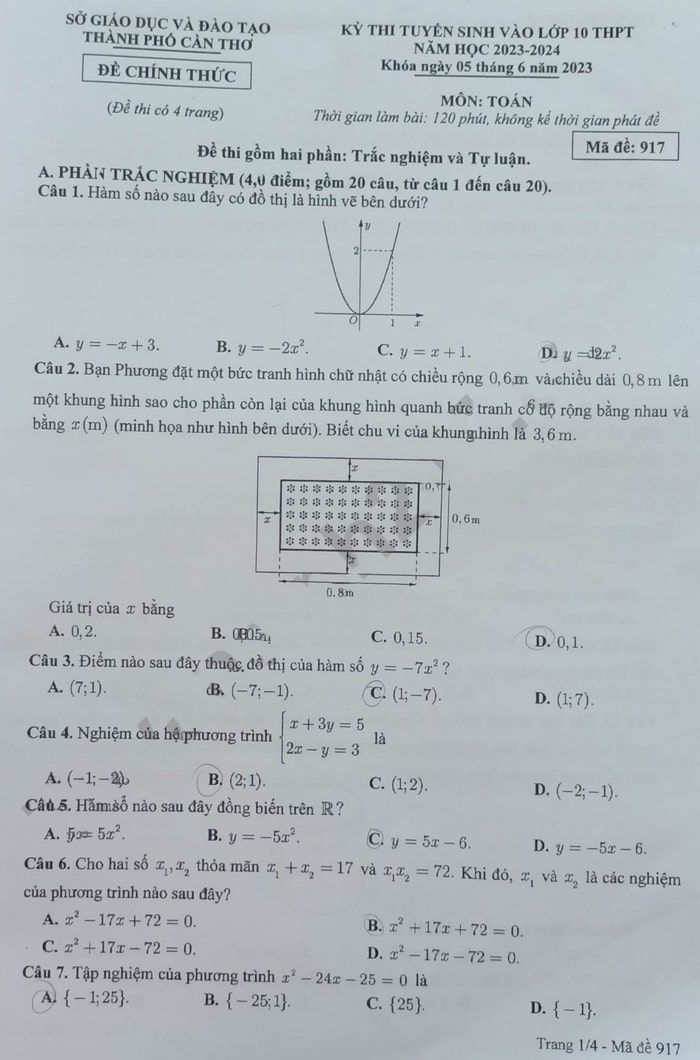 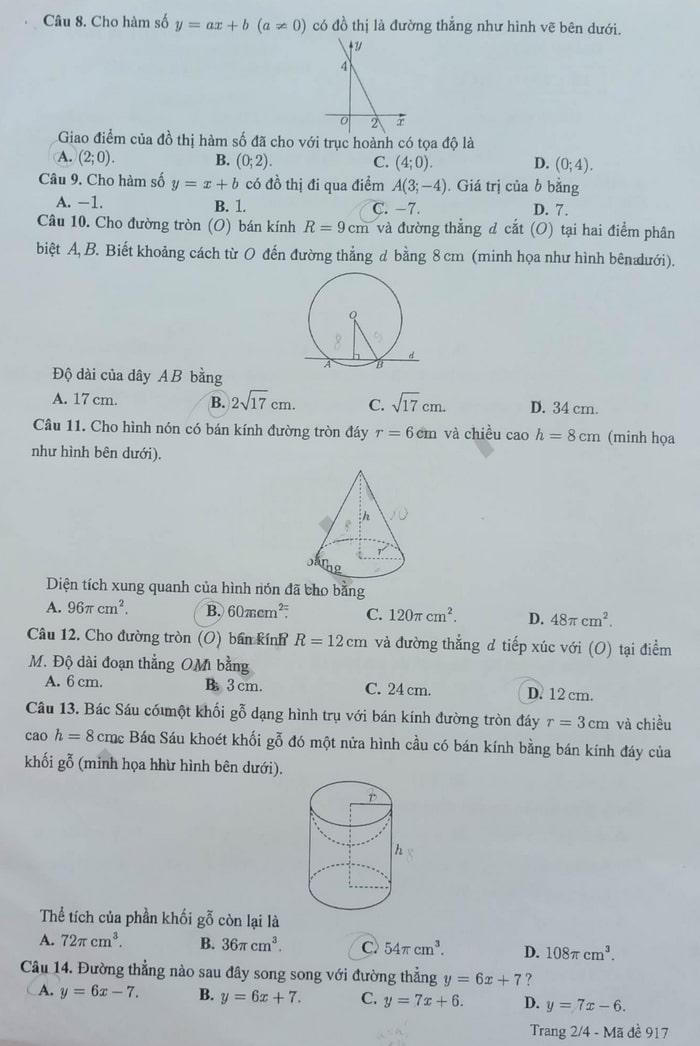 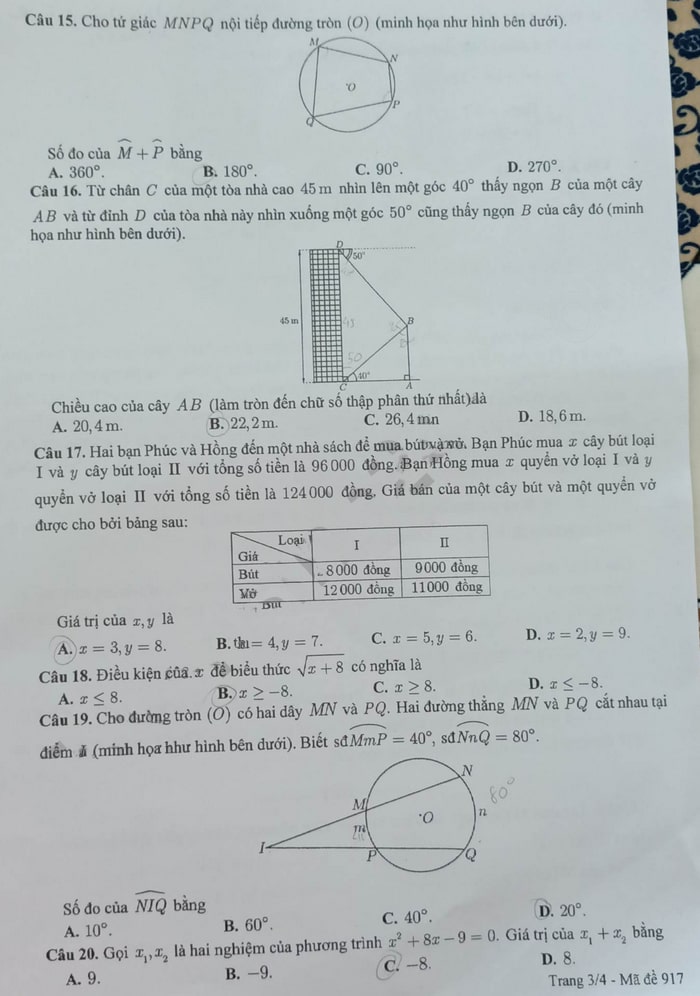 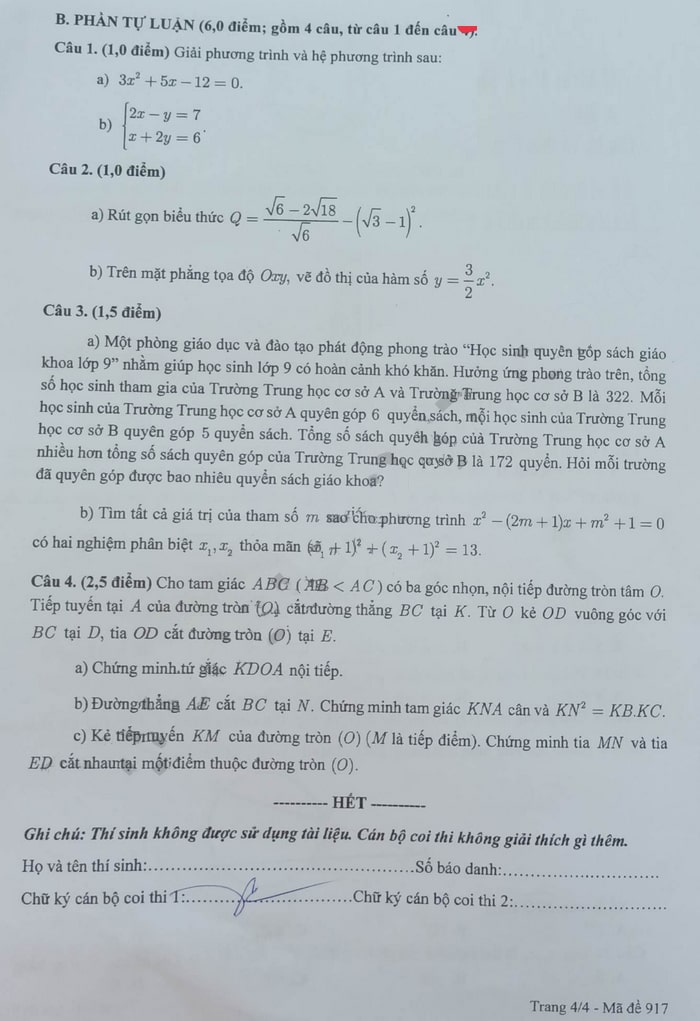 ĐÁP ÁN THAM KHẢO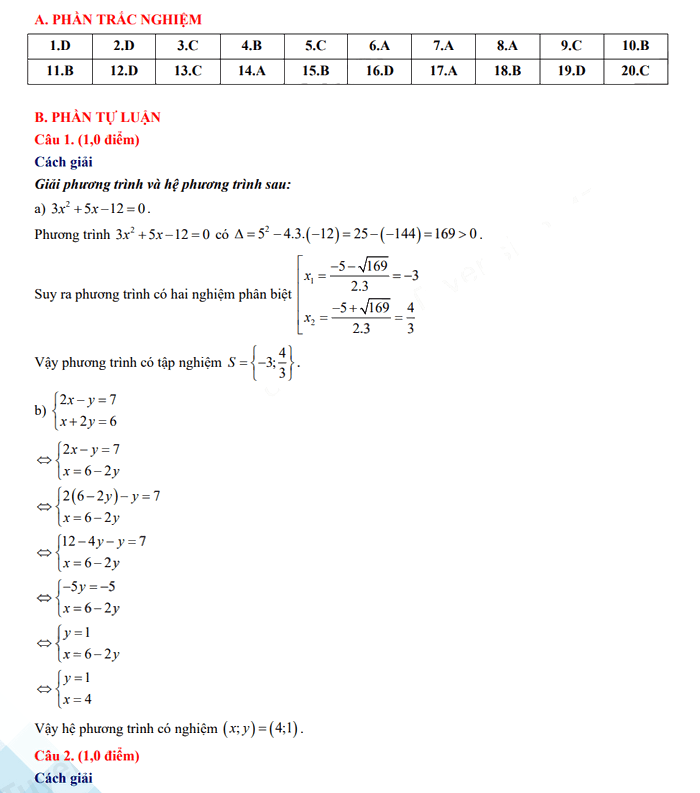 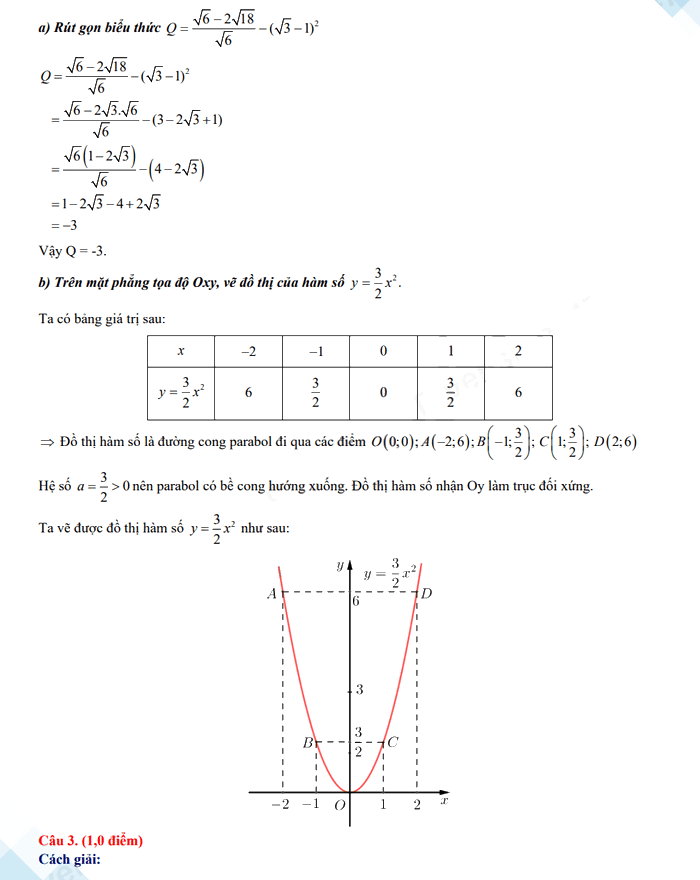 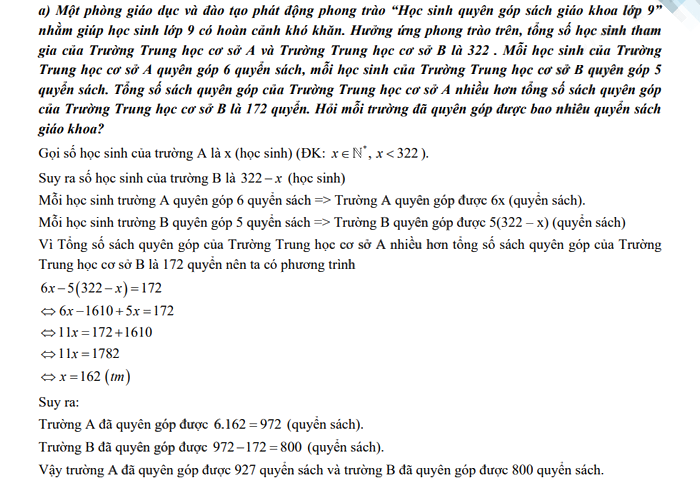 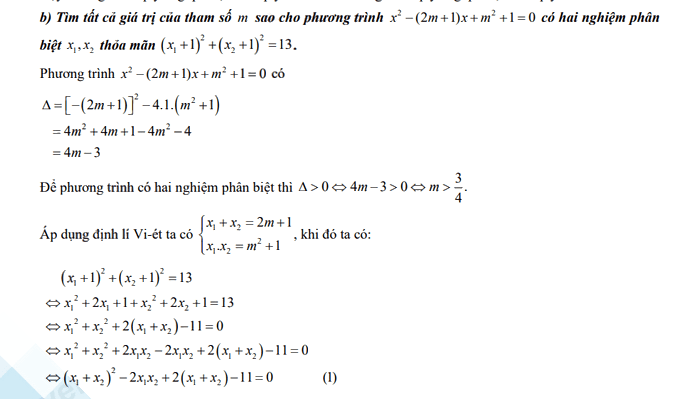 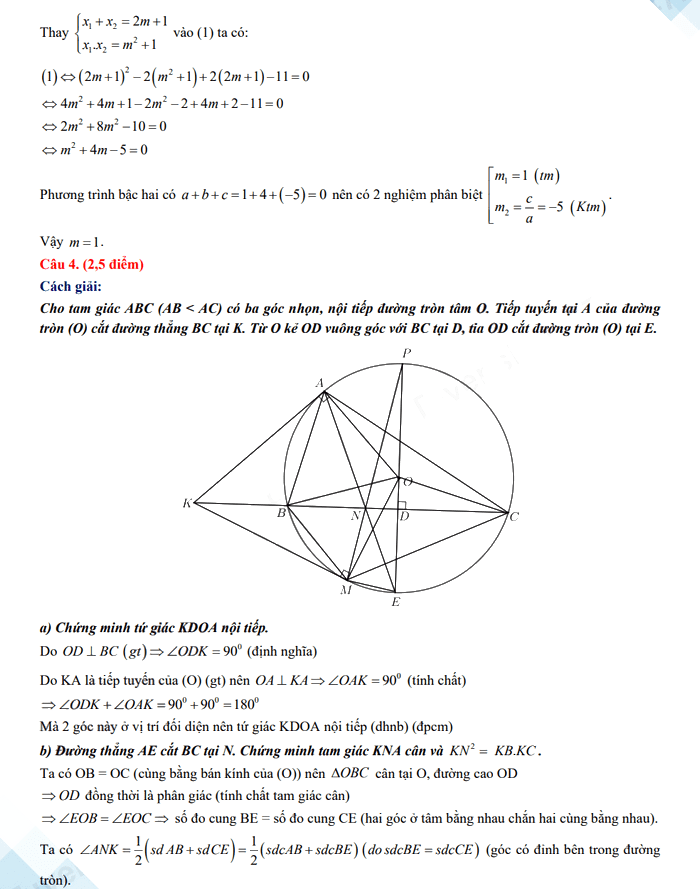 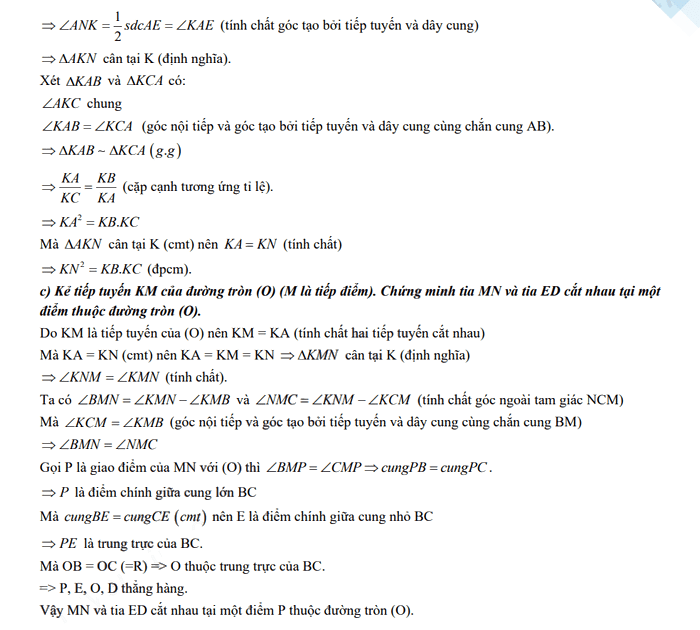 